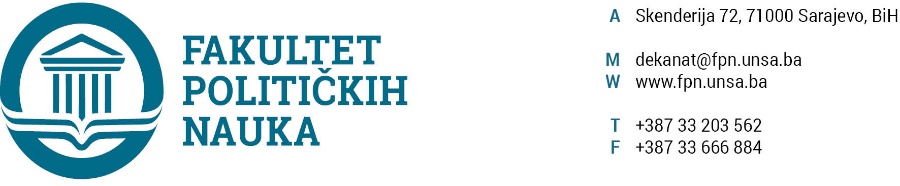 Broj: 02-1--1/23Sarajevo, 04.07.2023. godineNa osnovu člana 69., člana 116. Zakona o visokom obrazovanju Kantona Sarajevo („Službene novine Kantona Sarajevo“ broj: 36/22 ) i člana 104. Statuta Univerziteta u Sarajevu, a u vezi sa Zaključkom Senata Univerziteta u Sarajevu broj: 01-21-68/22 od 21. 12. 2022. godine, Vijeće Univerzitet u Sarajevu - Fakulteta političkih nauka na sjednici održanoj 04.07.2023. godine, donosi PRIJEDLOG ODLUKEo utvrđivanju potrebe kreiranja i pripreme Smjernica za izbor u akademska zvanjaI – Utvrđuju se potreba za kreiranje i pripremu Smjernica za izbor u akademska zvanja ( u nastavku: Smjernice) u skladu sa članom 116. Zakona o visokom obrazovanju Kantona Sarajevo („Službene novine Kantona Sarajevo“ broj: 36/22 )II - Smjernicama iz stava (1) ovog člana utvrdit će se obavezujući općeprihvaćeni standardi struke koji važe za izbor u akademska zvanja.III- Smjernice iz stava (1) ovog člana: a) definišu osnovne pojmove vezane za izbor u akademska zvanja; b) utvrđuju opće kriterije za vrednovanje kvantitativnih i kvalitativnih uslova za izbor u akademska zvanja; c) utvrđuju opće kriterije za vrednovanje i prijedlog liste relevantnih naučnih baza i ostalih naučnih baza podataka; d) utvrđuju opće kriterije za vrednovanje priznatih publikacija i ostalih oblika i rezultata naučnog i umjetničkog rada akademskog osoblja; e) utvrđuju kriterije, kategorizaciju i vrednovanje naučnih radova objavljenih u priznatim publikacijama indeksiranim u relevantnim naučnim bazama; f) utvrđuju kriterije za vrednovanje publikacija od posebnog društvenog značaja i interesa koji se kao relevantni priznaju u postupku izbora onih naučnih i umjetničkih grana koja zbog specifičnosti istraživanja i mjerenja naučnih i umjetničkih rezultata imaju poseban način vrednovanja uslova za izbora u akademska zvanja; g) utvrđuju kriterije za vrednovanje rezultata naučnog i istraživačkog rada onih naučnih i umjetničkih grana koja zbog specifičnosti istraživanja i mjerenja naučnih i umjetničkih rezultata imaju poseban način vrednovanja uslova za izbora u akademska zvanja; h) utvrđuju vrednovanje rezultata vezanih za proces internacionalizacije i doprinos unapređenju kvaliteta života na visokoškolskoj ustanovi i zajednici; i) utvrđuju metodologiju za procjenu utjecaja smjernica na ukupne rezultate naučnoistraživačke i umjetničke produktivnosti i kvaliteta u Kantonu; j) bliže uređuju druga relevantna pitanja općeprihvaćenih standarda vezanih za izbor u akademska zvanja.IV- Zadužuju se Vijeće Fakulteta političkih nauka da pristupi kreiranju i pripremi teksta Smjernica.V- Prijedlozi Smjernica dostavljaju se u roku od 60 dana Senatu i rektoru Univerziteta u Sarajevu na daljnje postupanje.Obrazloženje:Senat Univerziteta u Sarajevu donio je Zaključak broj: 01-21-68/22 od 21. 12. 2022. godine kojim je zadužio Vijeća članica da pristupe kreiranje i pripremu Smjernica za izbor u akademska zvanja u skladu sa članom 116. Zakona o visokom obrazovanju Kantona Sarajevo („Službene novine Kantona Sarajevo“ broj: 36/22 ), Slijedom navedenog Vijeće Univerziteta u Sarajevu- Fakulteta političkih nauka donijelo je Odluku kao u dispozitivu. Sekretar organizacione jedinice Univerzitet u Sarajevu- Fakultet političkih nauka, Umihana Mahmić mr.iur., potvrđuje, da je Rješenje u skladu sa zakonskim i podzakonskim propisima koji su na snazi, te da je dekan Univerziteta u Sarajevu- Fakulteta političkih nauka nadležan za donošenje istog shodno članu 71. Zakona o visokom obrazovanju („Službene novine Kantona Sarajevo“, broj 36/22).                                                                                                                                                     Akt obradila: Adila Odobašić MujačićAkt kontrolisao i odobrio: Prof. dr. Elvis Fejzić                                                                                                                                      DEKAN__________________Prof.dr. Sead TurčaloDostaviti: Senat Univerziteta u Sarajevuevidencija Vijeća Fakulteta a/a               